Акция "Родители сдают ГИА"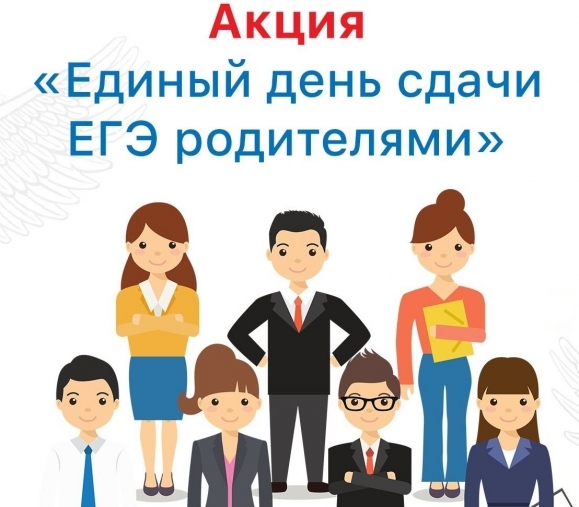 В целях психологической подготовки родителей и выпускников к государственной итоговой аттестации, широкого информирования родительской общественности об условиях проведения экзаменов в ноябре 2019 проводится традиционная акция:-«Родители сдают ЕГЭ» -16 ноября 2019 года на базе МАОУ «СОШ №2»;-«Родители сдают ОГЭ» -23 ноября 2019 года на базе МАОУ «СОШ №5».Приглашаем принять участие в акции всех желающих родителей учащихся 9,11 классовВ целях психологической подготовки родителей и выпускников к государственной итоговой аттестации, широкого информирования родительской общественности об условиях проведения экзаменов в ноябре 2019 проводится традиционная акция:-«Родители сдают ЕГЭ» -16 ноября 2019 года на базе МАОУ «СОШ №2»;-«Родители сдают ОГЭ» -23 ноября 2019 года на базе МАОУ «СОШ №5».Приглашаем принять участие в акции всех желающих родителей учащихся 9,11 классов